Les Enigmes des pirates        CE2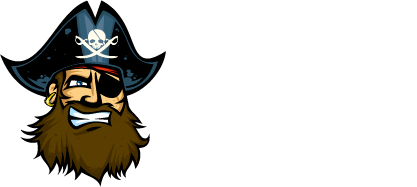 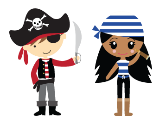 Enigmes 11Ta réponse … ici :Ta réponse … ici :Ta réponse … ici :Ta réponse … ici :11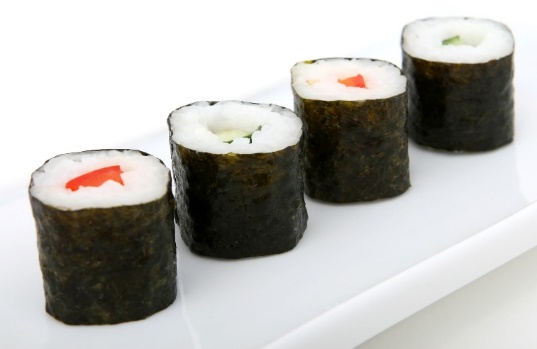 Pour faire ces 4 makis, il faut 34 g de riz, 1 feuille d’algue.Quelles quantités de riz faudra-t-il pour 22 makis ?Pour faire ces 4 makis, il faut 34 g de riz, 1 feuille d’algue.Quelles quantités de riz faudra-t-il pour 22 makis ?Pour faire ces 4 makis, il faut 34 g de riz, 1 feuille d’algue.Quelles quantités de riz faudra-t-il pour 22 makis ?Pour faire ces 4 makis, il faut 34 g de riz, 1 feuille d’algue.Quelles quantités de riz faudra-t-il pour 22 makis ?Pour faire ces 4 makis, il faut 34 g de riz, 1 feuille d’algue.Quelles quantités de riz faudra-t-il pour 22 makis ? …………………………………………………………………………………………………………………………………………………………………………………………………………….              ………………………………………………………………………………………………………………….…………………………………………………………………………………………………………………………………………………………………………………………………………….…………………………………………………………………………………………………………………. …………………………………………………………………………………………………………………………………………………………………………………………………………….              ………………………………………………………………………………………………………………….…………………………………………………………………………………………………………………………………………………………………………………………………………….…………………………………………………………………………………………………………………. …………………………………………………………………………………………………………………………………………………………………………………………………………….              ………………………………………………………………………………………………………………….…………………………………………………………………………………………………………………………………………………………………………………………………………….…………………………………………………………………………………………………………………. …………………………………………………………………………………………………………………………………………………………………………………………………………….              ………………………………………………………………………………………………………………….…………………………………………………………………………………………………………………………………………………………………………………………………………….…………………………………………………………………………………………………………………. …………………………………………………………………………………………………………………………………………………………………………………………………………….              ………………………………………………………………………………………………………………….…………………………………………………………………………………………………………………………………………………………………………………………………………….…………………………………………………………………………………………………………………. …………………………………………………………………………………………………………………………………………………………………………………………………………….              ………………………………………………………………………………………………………………….…………………………………………………………………………………………………………………………………………………………………………………………………………….………………………………………………………………………………………………………………….Enigmes22Ta réponse … ici :Ta réponse … ici :22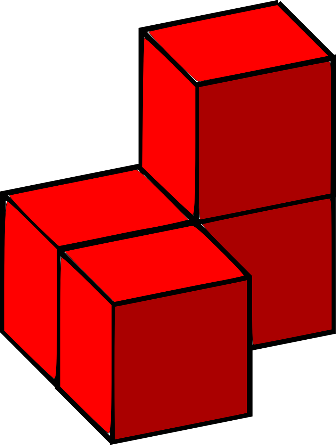 Combien de faces et d’arêtes compte ce solide ?Combien de faces et d’arêtes compte ce solide ?Combien de faces et d’arêtes compte ce solide ?Combien de faces et d’arêtes compte ce solide ?Combien de faces et d’arêtes compte ce solide ?…………………………………………………………………………………………………………………………………………………………………………………………………………….              ………………………………………………………………………………………………………………….…………………………………………………………………………………………………………………………………………………………………………………………………………….              ………………………………………………………………………………………………………………….…………………………………………………………………………………………………………………………………………………………………………………………………………….              ………………………………………………………………………………………………………………….…………………………………………………………………………………………………………………………………………………………………………………………………………….              ………………………………………………………………………………………………………………….…………………………………………………………………………………………………………………………………………………………………………………………………………….              ………………………………………………………………………………………………………………….…………………………………………………………………………………………………………………………………………………………………………………………………………….              ………………………………………………………………………………………………………………….EnigmesEnigmesEnigmes33Ta réponse … ici :Ta réponse … ici :33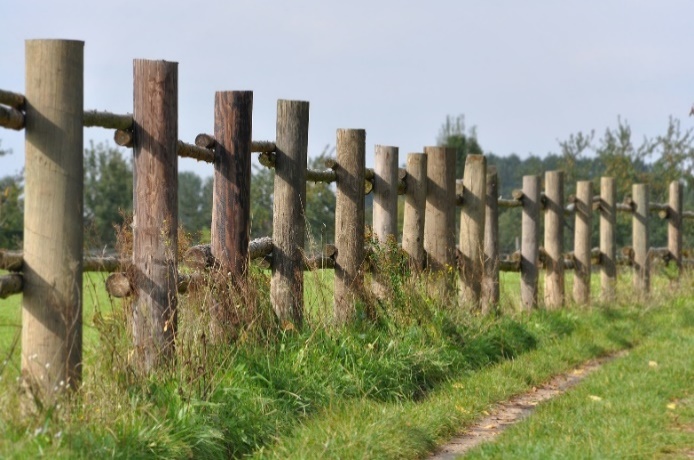 Pour faire 20 mètres de clôture, il faut 5 gros poteaux de 1m50 chacun.Combien de poteaux faut-il pour une clôture de 70 m ?Pour faire 20 mètres de clôture, il faut 5 gros poteaux de 1m50 chacun.Combien de poteaux faut-il pour une clôture de 70 m ?Pour faire 20 mètres de clôture, il faut 5 gros poteaux de 1m50 chacun.Combien de poteaux faut-il pour une clôture de 70 m ?Pour faire 20 mètres de clôture, il faut 5 gros poteaux de 1m50 chacun.Combien de poteaux faut-il pour une clôture de 70 m ?Pour faire 20 mètres de clôture, il faut 5 gros poteaux de 1m50 chacun.Combien de poteaux faut-il pour une clôture de 70 m ?Pour faire 20 mètres de clôture, il faut 5 gros poteaux de 1m50 chacun.Combien de poteaux faut-il pour une clôture de 70 m ?…………………………………………………………………………………………………………………………………………………………………………………………………………….              ………………………………………………………………………………………………………………….…………………………………………………………………………………………………………………………………………………………………………………………………………….              ………………………………………………………………………………………………………………….…………………………………………………………………………………………………………………………………………………………………………………………………………….              ………………………………………………………………………………………………………………….…………………………………………………………………………………………………………………………………………………………………………………………………………….              ………………………………………………………………………………………………………………….…………………………………………………………………………………………………………………………………………………………………………………………………………….              ………………………………………………………………………………………………………………….…………………………………………………………………………………………………………………………………………………………………………………………………………….              ………………………………………………………………………………………………………………….EnigmesEnigmesEnigmes44Ta réponse … ici :Ta réponse … ici :44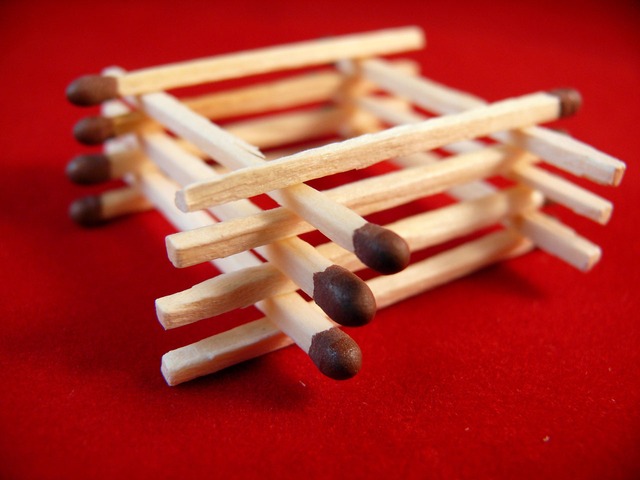 Combien d’allumettes faut-il pour faire une tour 10 fois plus haute, construite de la même façon ?Combien d’allumettes faut-il pour faire une tour 10 fois plus haute, construite de la même façon ?Combien d’allumettes faut-il pour faire une tour 10 fois plus haute, construite de la même façon ?Combien d’allumettes faut-il pour faire une tour 10 fois plus haute, construite de la même façon ?Combien d’allumettes faut-il pour faire une tour 10 fois plus haute, construite de la même façon ?Combien d’allumettes faut-il pour faire une tour 10 fois plus haute, construite de la même façon ?…………………………………………………………………………………………………………………………………………………………………………………………………………….              ………………………………………………………………………………………………………………….…………………………………………………………………………………………………………………………………………………………………………………………………………….              ………………………………………………………………………………………………………………….…………………………………………………………………………………………………………………………………………………………………………………………………………….              ………………………………………………………………………………………………………………….…………………………………………………………………………………………………………………………………………………………………………………………………………….              ………………………………………………………………………………………………………………….…………………………………………………………………………………………………………………………………………………………………………………………………………….              ………………………………………………………………………………………………………………….…………………………………………………………………………………………………………………………………………………………………………………………………………….              ………………………………………………………………………………………………………………….Enigmes 5Ta réponse … ici :Ta réponse … ici :5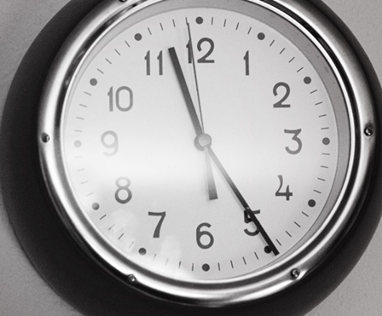 Je dois arriver à la gare avant 12h00. Sachant que j’habite à 15 min de la gare. A quelle heure dois-je partir de chez moi ?Je dois arriver à la gare avant 12h00. Sachant que j’habite à 15 min de la gare. A quelle heure dois-je partir de chez moi ?Je dois arriver à la gare avant 12h00. Sachant que j’habite à 15 min de la gare. A quelle heure dois-je partir de chez moi ?a …………………………………………………………………………………………………………………………………………………………………………………………………………….              ………………………………………………………………………………………………………………….a …………………………………………………………………………………………………………………………………………………………………………………………………………….              ………………………………………………………………………………………………………………….a …………………………………………………………………………………………………………………………………………………………………………………………………………….              ………………………………………………………………………………………………………………….Enigmes6Ta réponse … ici :6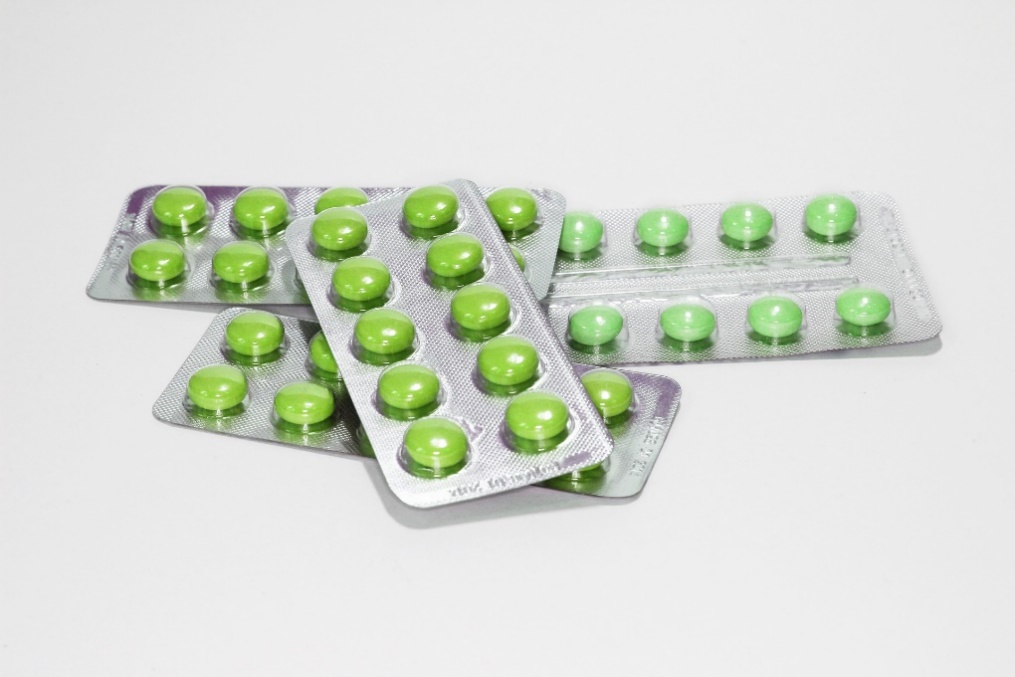 Voici le contenu d’une boite de médicaments. J’ai déjà pris 3 comprimés.Combien en reste-t-il de comprimés dans la boite ?Voici le contenu d’une boite de médicaments. J’ai déjà pris 3 comprimés.Combien en reste-t-il de comprimés dans la boite ?Voici le contenu d’une boite de médicaments. J’ai déjà pris 3 comprimés.Combien en reste-t-il de comprimés dans la boite ?a…………………………………………………………………………………………………………………………………………………………………………………………………………….              ………………………………………………………………………………………………………………….a…………………………………………………………………………………………………………………………………………………………………………………………………………….              ………………………………………………………………………………………………………………….a…………………………………………………………………………………………………………………………………………………………………………………………………………….              ………………………………………………………………………………………………………………….